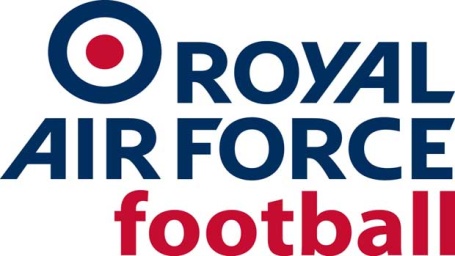 RAF MDS (U23) Rep Team

Results 2018-19Date: Thurs 9 Aug 18 
Competition: Friendly
Opponents: Fairford Town
Venue: Away, Fairford Town  
Result: L 2-3 

Date: Sun 7 Oct 18 
Competition: Friendly
Opponents: Sutton Coldfield U19s 
Venue: Home, RAF Cosford  
Result: W 6-1

Date: Tues 20 Nov 18 
Competition: Friendly
Opponents: Sleaford Town 
Venue: Away, Sleaford Town FC  
Result: W 1-4

Date: Thurs 22 Nov 18 
Competition: Friendly
Opponents: Chadderton Reserves 
Venue: Away, Abbey Hey  
Result: D 2-2

Date: Thurs 13 Dec 18 
Competition: Friendly
Opponents: Welsh Colleges 
Venue: Home, RAF Cosford  
Result: W 3-2 

Date: Sat 5 Jan 19 
Competition: Friendly
Opponents: England Schools 
Venue: Home, RAF Cosford 
Result: L 1-2

Date: Tue 22 Jan 19
Competition: Friendly
Opponents: Cambrian & Clydach
Venue: Away, Cambrian & Clydach FC 
Result: L 2-0

Date: Wed 23 Jan 19
Competition: Friendly
Opponents: STM Sports
Venue: Cardiff University
Result: L 8-1
Date: Thur 24 Jan 19
Competition: Friendly
Opponents: Welsh Leagues U19s
Venue: Away, Port Talbot FC
Result: W 0-1

Date: Wed 6 Feb 19 
Competition: Inter-Services
Opponents: Royal Navy 
Venue: Away, HMS Temeraire   
Result: L 3-2

Date: Wed 13 Feb 19
Competition: Inter-Services
Opponents: Army
Venue: Home, RAF Cosford   
Result: D 3-3

Date: Wed 24 Apr 19  
Competition: Presidents Cup
Opponents: Royal Netherlands Air Force
Venue: RAF Cosford 
Result: L 0-4